Verklaart onderstaande publicaties over te nemen uit de door VVIA indertijd geredde fondsen
- voor boeken: vermeld auteur, titel en jaar van uitgave
- voor tijdschriften: vermeld titel, jaargang en eventueel losse nummers
De overgenomen nummers worden gratis overgedragen. 
Echter, een donatie als steun voor de werking van VVIA wordt steeds op prijs gesteld. U kunt vrijwillig een bedrag storten op onze bankrekening  IBAN : BE41 5230 4462 3210 , BIC : TRIOBEBB
De overgenomen publicaties mogen nadien door de ontvanger niet te koop aangeboden of in de handel gebracht worden.Eventueel pagina’s nummeren en toevoegen                                                                   pagina nr…..               Overname van boeken uit het fonds VVIA       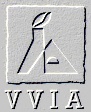              Vlaamse Vereniging voor Industriële Archeologie vzwOndergetekende (naam, voornaam, persoonlijk adres)Handelend in naam van (naam vereniging, instelling,…)met als zetel12345678910Voor ontvangst en akkoord


Handtekening, naam, datum